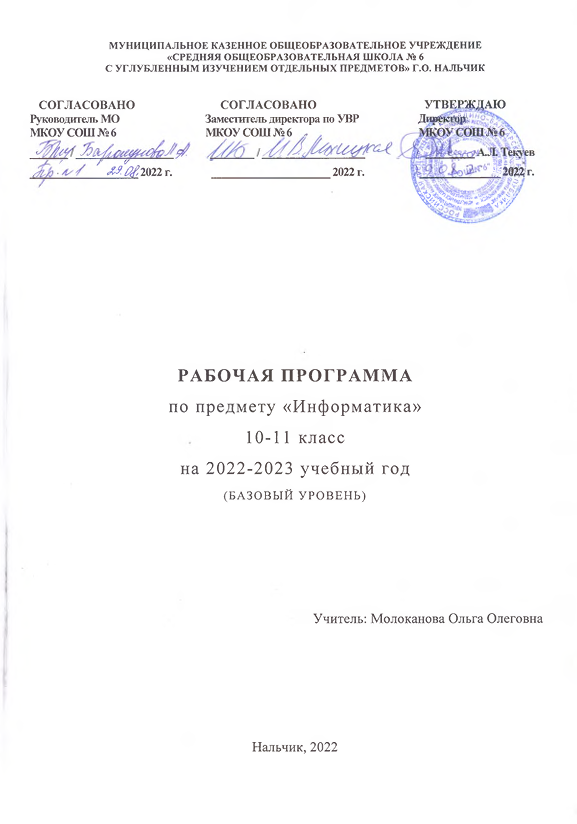 РАБОЧАЯ ПРОГРАММА ПО ИНФОРМАТИКЕ 10 КЛАССПояснительная запискаСведения о программеРабочая программа составлена на основе следующих нормативно-правовых документовФедеральный закон от 29 декабря 2012 № 273 ФЗ «Об образовании в Российской Федерации».Приказ Минобрнауки России от 17.12.2010 г. № 1897 «Об утверждении федерального государственного образовательного стандарта основного общего образования».Примерная программа курса «Информатика и ИКТ» для 10-11 классов (базовый уровень) рекомендованная Минoбpнayки PФ.Авторская программа «Информатика и ИКТ» И. Г. Семакина, Е.К Хеннера.Учебного плана МКОУ «СОШ № 6» на 2022-2023 учебный год для 10 классов.Положения о рабочей программе. Приказ № 22 от 30.08.2017 г.Программа составлена на основеРабочая программа разработана на основе ФК ГОС основного общего образования, авторской программы И. Г. Семакина, Е.К Хеннера к учебнику «Информатика и ИКТ» для 10-11 класса основной общеобразовательной школы (Москва, БИНОМ. Лаборатория знаний, 2013 год).Рабочая программа в 10 классе рассчитана на 1 час в неделю на протяжении учебного года, то есть 34 часа в год. Уровень обучения-базовыйРабочая программа составлена для работы по учебникам:Информатика. 10-11 класс. И. Г. Семакина, Е.К Хеннера, М.: БИНОМ, Лаборатория знаний, 2013 г.Обучение информатике в школе направлено на достижение следующих целей:освоение системы базовых знаний, отражающих вклад информатики в формирование современной научной картины мира, роль информационных процессов в обществе, биологических и технических системах;овладение умениями применять, анализировать, преобразовывать информационные модели реальных объектов и процессов, используя при этом информационные и коммуникационные технологии, в том числе при изучении других школьных дисциплин;развитие познавательных интересов, интеллектуальных и творческих способностей путем освоения и использования методов информатики и средств ИКТ при изучении различных учебных предметов;воспитание ответственного отношения к соблюдению этических и правовыхнорм информационной деятельности;приобретение опыта использования информационных технологий в индивидуальной и коллективной учебной и познавательной, в том числе проектной деятельности.Задачи:овладение умениями работать с различными видами информации с помощью компьютера и других средств информационных и коммуникационных технологий (ИКТ), организовывать собственную информационную деятельность и планировать ее результаты; развитие познавательных интересов, интеллектуальных и творческих способностей средствами ИКТ; воспитание ответственного отношения к информации с учетом правовых и этических аспектов ее распространения; избирательного отношения к полученной информации; выработка навыков применения средств ИКТ в повседневной жизни, при выполнении индивидуальных и коллективных проектов, в учебной деятельности, дальнейшем освоении профессий, востребованных на рынке труда. Требования к уровню подготовки учащихсяВ результате изучения данного предмета в 10 классе учащийся должен:знать/пониматьосновные технологии создания, редактирования, оформления, сохранения, передачи информационных объектов различного типа с помощью современных программных средств информационных и коммуникационных технологий;Назначение и виды информационных моделей, описывающих реальные объекты и процессы;назначение и функции операционных систем;назначение и функции используемых информационных и коммуникационных технологии;уметьоперировать различными видами информационных объектов, в том числе с помощью компьютера, соотносить полученные результаты с реальными объектами;о распознавать и описывать информационные процессы в социальных, биологических и технических системах;использовать готовые информационные модели, оценивать их соответствие реальному объекту и целям моделирования;оценивать достоверность информации, сопоставляя различные источники;осуществлять выбор и строить информационные компьютерные модели для решения поставленных задач;искать информацию с применением правил поиска (построения запросов) в компьютерных сетях при выполнении заданий и проектов по различным учебным дисциплинам;создавать WеЬ-страницы;создавать информационные объекты сложной структуры, в том числе гипертекстовые;иллюстрировать учебные работы с использованием средств информационных технологий;следовать требованиям техники безопасности, гигиены, эргономики и ресурсосбережения при работе со средствами информационных и коммуникационных технологий;использовать приобретенные знания и умения в практической деятельности и повседневной жизни для:эффективного применения информационных образовательных ресурсов в учебной деятельности, в том числе самообразовании;ориентации в информационном пространстве, работы с распространенными автоматизированными информационными системами;автоматизации коммуникационной деятельности;создания информационных объектов, в том числе для оформления результатов учебной работы;эффективной организации индивидуального информационного. пространства, создания личных коллекций информационных объектов;использования информационных ресурсов общества с соответствующих правовых и этических норм.Личностные:сформированность основ саморазвития и самовоспитания в соответствии с общечеловеческими ценностями и идеалами гражданского общества; готовность и способность к самостоятельной, творческой и ответственной деятельности;толерантное сознание и поведение в поликультурном мире, готовность и способность вести диалог с другими людьми, достигать в нём взаимопонимания, находить общие цели и сотрудничать для их достижения;навыки сотрудничества со сверстниками, детьми младшего возраста, взрослыми в образовательной, общественно полезной, учебно-исследовательской, проектной и других видах деятельности;нравственное сознание и поведение на основе усвоения общечеловеческих ценностей;готовность и способность к образованию, в том числе самообразованию, на протяжении всей жизни; сознательное отношение к непрерывному образованию как условию успешной профессиональной и общественной деятельности;эстетическое отношение к миру, включая эстетику быта, научного и технического творчества, спорта, общественных отношений;принятие и реализацию ценностей здорового и безопасного образа жизни, потребности в физическом самосовершенствовании, занятиях спортивно-оздоровительной деятельностью, неприятие вредных привычек: курения, употребления алкоголя, наркотиков;бережное, ответственное и компетентное отношение к физическому и психологическому здоровью, как собственному, так и других людей, умение оказывать первую помощь;осознанный выбор будущей профессии и возможностей реализации собственных жизненных планов; отношение к профессиональной деятельности как возможности участия в решении личных общественных, государственных, общенациональных проблем;сформированность экологического мышления, понимания влияния социально-экономических процессов на состояние природной и социальной среды; приобретение опыта эколого-направленной деятельности;формирование ответственного отношения к учению, готовности и способности, обучающихся к саморазвитию и самообразованию на основе мотивации к обучению и познанию;формирование целостного мировоззрения, соответствующего современному уровню развития науки и общественной практики;развитие осознанного и ответственного отношения к собственным поступкам;формирование коммуникативной компетентности в процессе образовательной, учебно-исследовательской, творческой и других видов деятельности.владение навыками анализа и критичной оценки получаемой информации с позиций ее свойств, практической и личной значимости, развитие чувства личной ответственности за качество окружающей информационной среды;оценка окружающей информационной среды и формулирование предложений по ее улучшению;организация индивидуальной информационной среды, в том числе с помощью типовых программных средств;использование обучающих, тестирующих программы и программы-тренажеры для повышения своего образовательного уровня и подготовке к продолжению обучения.Метапредметные:умение самостоятельно определять цели деятельности и составлять планы деятельности; самостоятельно осуществлять, контролировать и корректировать деятельность; использовать все возможные ресурсы для достижения поставленных целей и реализации планов деятельности; выбирать успешные стратегии в различных ситуациях;умение продуктивно общаться и взаимодействовать в процессе совместной деятельности, учитывать позиции других участников деятельности, эффективно разрешать конфликты;владение навыками познавательной, учебно-исследовательской и проектной деятельности, навыками разрешения проблем; способность и готовность к самостоятельному поиску методов решения практических задач, применению различных методов познания;готовность и способность к самостоятельной информационно-познавательной деятельности, включая умение ориентироваться в различных источниках информации, критически оценивать и интерпретировать информацию, получаемую из различных источников;умение использовать средства информационных и коммуникационных технологий (далее – ИКТ) в решении когнитивных, коммуникативных и организационных задач с соблюдением требований эргономики, техники безопасности, гигиены, ресурсосбережения, правовых и этических норм, норм информационной безопасности;владение навыками познавательной рефлексии как осознания совершаемых действий и мыслительных процессов, их результатов и оснований, границ своего знания и незнания, новых познавательных задач и средств их достижения.владение основами самоконтроля, самооценки, принятия решений и осуществления осознанного выбора в учебной и познавательной деятельности;умение определять понятия, создавать обобщения, устанавливать аналогии, классифицировать, самостоятельно выбирать основания и критерии для классификации, устанавливать причинно-следственные связи, строить логическое рассуждение, умозаключение (индуктивное, дедуктивное и по аналогии) и делать выводы;умение создавать, применять и преобразовывать знаки и символы, модели и схемы для решения учебных и познавательных задач;смысловое чтение;умение осознанно использовать речевые средства в соответствии с задачей коммуникации; владение устной и письменной речью;формирование и развитие компетентности в области использования информационно-коммуникационных технологий (далее ИКТ-компетенции).владение основными общеучебными умениями информационного характера: анализа ситуации, планирования деятельности, обобщения и сравнения данных и др.;получение опыта использования методов и средств информатики: моделирования; формализации структурирования информации; компьютерного эксперимента при исследовании различных объектов, явлений и процессов;умение создавать и поддерживать индивидуальную информационную среду, обеспечивать защиту значимой информации и личную информационную безопасность;владение навыками работы с основными, широко распространенными средствами информационных и коммуникационных технологий;умение осуществлять совместную информационную деятельность, в частности при выполнении проекта.Предметные:В сфере познавательной деятельности:освоение основных понятий и методов информатики;умение интерпретировать сообщение с позиций их смысла, синтаксиса, ценности;умение выделять информационные системы и модели в естественнонаучной, социальной и технической областях;умение анализировать информационные модели с точки зрения их адекватности объекту и целям моделирования, исследовать модели с целью получения новой информации об объекте;владеть навыками качественной и количественной характеристики информационной модели;приобретения навыков оценки основных мировоззренческих моделей;умение проводить компьютерный эксперимент для изучения построенных моделей и интерпретировать их результаты;умение определять цели системного анализа;умение анализировать информационные системы разной природы, выделять в них системообразующие и системоразрушающие факторы;умение выделять воздействие внешней среды на систему и анализировать реакцию системы на воздействие извне;умение планировать действия, необходимые для достижения заданной цели;умение измерять количество информации разными методами;умение выбирать показатели и формировать критерии оценки, осуществлять оценку моделей;умение строить алгоритм решения поставленной задачи оценивать его сложность и эффективность;умение приводить примеры алгоритмически неразрешимых проблем;умение анализировать разные способы записи алгоритмов;умение реализовывать алгоритмы с помощью программ и программных средств;умение ставить вычислительные эксперименты при использовании информационных моделей в процессе решения задач;умение сопоставлять математические модели задачи и их компьютерные аналогии.В сфере ценностно-ориентационной деятельности:приобретение навыков информационной деятельности, осуществляемые в соответствии с правами и ответственностью гражданина;развитие уважения к правам других людей и умение отстаивать свои права в вопросах информационной безопасности личности;готовность к работе о сохранении и преумножении общественных информационных ресурсов; готовность и способность нести личную ответственность за достоверность распространяемой информации;умение оценивать информацию, умение отличать корректную аргументацию от некорректной;осознание проблем, возникающих при развитии информационной цивилизации, и возможных путей их разрешения;приобретение опыта выявления социальных информационных технологий со скрытыми целями;осознание того, что информация есть стратегический ресурс государства;умение применять информационный подход к оценке исторических событий;умение анализировать причины и последствия основных информационных революций;умение оценивать влияние уровня развития информационной культуры на социально-экономическое развитие общества;осознание того, что право на информацию, есть необходимое условие информационной свободы личности;осознание глобальной опасности технократизма;приобретение опыта анализа правовых документов, посвящённых защите информационных интересов личности и общества;умение выявлять причины информационного неравенства и находить способы его преодоления;знакомство с методами ведения информационных войн.В сфере коммуникативной деятельности:осознание коммуникации как информационного процесса, роли языков, а том числе формальных, в организации коммуникативных процессов;приобретение опыта планирования учебного сотрудничества с учителем и сверстниками;осознание основных психологических особенностей восприятия информации человеком;овладение навыками использования средств ИКТ при подготовке своих выступлений с учётом передаваемого содержания;умение контролировать, корректировать, оценивать действия партнёра по коммуникативной деятельности;использование явления информационного резонанса в процессе организации коммуникативной деятельности;соблюдение норм этикета, российских и международных законов припередачи информации по телекоммуникационным каналамВ сфере трудовой деятельности:умение выделять общее и особенное в материальных и информационных технологиях, выявлять основные этапы, операции и элементарные действия в изучаемых технологиях;умение оценивать класс задач, которые могут быть решены с использованием конкретного технического устройства в зависимости от его основных характеристик;умение использовать информационное воздействие как метод управления;умение выявлять каналы прямой и обратной связи;использование стереотипов при решении типовых задач;умение строить алгоритмы вычислительных и аналитических задачи реализовывать их с использованием ПК и прикладных программ;использование табличных процессоров для исследования моделей;получение опыта принятия управленческих решений на основе результатов компьютерных экспериментов.В сфере эстетической деятельности:знакомство с эстетически значимыми объектами, созданными с помощью ИКТ, и средствами их создания;приобретение опыта создания эстетически значимых объектов с помощью средств ИКТ;приобретение опыта в области компьютерного дизайна;получение опыта сравнения художественных произведений с помощью компьютера и традиционных средств.В сфере охраны здоровья:понимание особенности работы со средствами информатизации, их влияние на здоровье человека, владение профилактическими мерами при работе с этими средствами;соблюдении требований безопасности, гигиены и эргономики в работе с компьютером;умение преодолевать негативное воздействие средств информационных технологий на психику человека.Информация и способы её представленияВыпускник научится:• использовать термины «информация», «сообщение», «данные», «кодирование», а также понимать разницу между употреблением этих терминов в обыденной речи и в информатике;• описывать размер двоичных текстов, используя термины «бит», «байт» и производные от них; использовать термины, описывающие скорость передачи данных;•записывать в двоичной системе целые числа от 0 до 256; 
•кодировать и декодировать тексты при известной кодовой таблице;• использовать основные способы графического представления числовой информации.Выпускник получит возможность:•познакомиться с примерами использования формальных (математических) моделей, понять разницу между математической (формальной) моделью объекта и его натурной («вещественной») моделью, между математической (формальной) моделью объекта/явления и его словесным (литературным) описанием;• узнать о том, что любые данные можно описать, используя алфавит, содержащий только два символа, например 0 и 1;• познакомиться с тем, как информация (данные) представляется в современных компьютерах;•познакомиться с двоичной системой счисления;• познакомиться с двоичным кодированием текстов и наиболее употребительными современными кодами.Основы алгоритмической культурыВыпускник научится:• понимать термины «исполнитель», «состояние исполнителя», «система команд»; понимать различие между непосредственным и программным управлением исполнителем;• строить модели различных устройств и объектов в виде исполнителей, описывать возможные состояния и системы команд этих исполнителей; 
• понимать термин «алгоритм»; знать основные свойства алгоритмов (фиксированная система команд, пошаговое выполнение, детерминирован-ность, возможность возникновения отказа при выполнении команды);
• составлять неветвящиеся (линейные) алгоритмы управления исполнителями и записывать их на выбранном алгоритмическом языке (языке программирования);
• использовать логические значения, операции и выражения с ними;
• понимать (формально выполнять) алгоритмы, описанные с использованием конструкций ветвления (условные операторы) и повторения (циклы), вспомогательных алгоритмов, простых и табличных величин;
• создавать алгоритмы для решения несложных задач, используя конструкции ветвления (условные операторы) и повторения (циклы), вспомогательные алгоритмы и простые величины;• создавать и выполнять программы для решения несложных алгоритмических задач в выбранной среде программирования. Выпускник получит возможность:• познакомиться с использованием строк, деревьев, графов и с простейшими операциями с этими структурами;• создавать программы для решения несложных задач, возникающих в процессе учебы и вне её.Использование программных систем и сервисовВыпускник научится:• базовым навыкам работы с компьютером;• использовать базовый набор понятий, которые позволяют описывать работу основных типов программных средств и сервисов (файловые системы, текстовые редакторы, электронные таблицы, браузеры, поисковые системы, словари, электронные энциклопедии);• знаниям, умениям и навыкам, достаточным для работы на базовом уровне с различными программными системами и сервисами указанных типов; умению описывать работу этих систем и сервисов с использованием соответствующей терминологии.Выпускник получит возможность:• познакомиться с программными средствами для работы с аудиовизуальными данными и соответствующим понятийным аппаратом;• научиться создавать текстовые документы, включающие рисунки и другие иллюстративные материалы, презентации и т. п.;• познакомиться с примерами использования математического моделирования и компьютеров в современных научно-технических исследованиях (биология и медицина, авиация и космонавтика, физика и т. д.).Работа в информационном пространствеВыпускник научится:• базовым навыкам и знаниям, необходимым для использования интернет-сервисов при решении учебных и внеучебных задач;• организации своего личного пространства данных с использованием индивидуальных накопителей данных, интернет - сервисов и т. п.;• основам соблюдения норм информационной этики и права.Выпускник получит возможность:• познакомиться с принципами устройства Интернета и сетевого взаимодействия между компьютерами, методами поиска в Интернете;• познакомиться с постановкой вопроса о том, насколько достоверна полученная информация, подкреплена ли она доказательствами; познакомиться с возможными подходами к оценке достоверности информации (оценка надёжности источника, сравнение данных из разных источников и в разные моменты времени и т. п.);• узнать о том, что в сфере информатики и информационно-коммуникационных технологий (ИКТ) существуют международные и национальные стандарты;• получить представление о тенденциях развития ИКТ.Данная программа составлена с учётом индивидуальных особенностей, обучающихся 10 -11 классов и специфики классного коллектива:учетом индивидуальных интеллектуальных различий учащихся в образовательном процессе через сочетания типологически ориентированных форм представления содержания учебных материалов во всех компонентах УМК;оптимальным сочетанием вербального (словесно-семантического), образного (визуально-пространственного) и формального (символического) способов изложения учебных материалов без нарушения единства и целостности представления учебной темы;учетом разнообразия познавательных стилей учащихся через обеспечение необходимым учебным материалом всех возможных видов учебной деятельности.Кроме того, соответствие возрастным особенностям учащихся достигалось через развитие операционно-деятельностного компонента учебников, включающих в себя задания, формирующие исследовательские и проектные умения. Так, в частности, осуществляется формирование и развитие умений:наблюдать и описывать объекты;анализировать данные об объектах (предметах, процессах и явлениях);выделять свойства объектов;обобщать необходимые данные;формулировать проблему;выдвигать и проверять гипотезу;синтезировать получаемые знания в форме математических и информационных моделей;самостоятельно осуществлять планирование и прогнозирование своих практических действий и др.Оценка планируемых результатовСистема оценки достижения планируемых результатов освоения основной общеобразовательной программы основного общего образования предполагает комплексный подход к оценке результатов образования, позволяющий вести оценку достижения обучающимися всех трёх групп результатов образования: личностных, метапредметных и предметных.	Система оценки предусматривает уровневый подход к содержанию оценки и инструментарию для оценки достижения планируемых результатов, а также к представлению и интерпретации результатов измерений.	Система оценки достижения планируемых результатов освоения основной образовательной программы основного общего образования предполагает комплексный подходк оценке результатовобразования, позволяющий вести оценку достижения обучающимися всех трёх групп результатов образования: личностных, метапредметных и предметных.	Система оценки предусматривает уровневый подходк содержанию оценки и инструментарию для оценки достижения планируемых результатов, а также к представлению и интерпретации результатов измерений.	Одним из проявлений уровневого подхода является оценка индивидуальных образовательных достижений на основе «метода сложения», при котором фиксируется достижение уровня, необходимого для успешного продолжения образования и реально достигаемого большинством учащихся, и его превышение, что позволяет выстраивать индивидуальные траектории движения с учётом зоны ближайшего развития, формировать положительную учебную и социальную мотивацию.Особенности оценки предметных результатовКритерии и нормы оценок знаний обучающихся.При устном ответе обучаемый должен использовать «технический язык», правильно применять и произносить термины.«5» ставится, если обучаемый:-  полностью усвоил учебный материал;-  умеет изложить его своими словами;-  самостоятельно подтверждает ответ конкретными примерами;-  правильно и обстоятельно отвечает на дополнительные вопросы учителя.«4» ставится, если обучаемый:-  в основном усвоил учебный материал;-  допускает незначительные ошибки при его изложении своими словами;-  подтверждает ответ конкретными примерами;-  правильно отвечает на дополнительные вопросы учителя.«3» ставится, если обучаемый:-  не усвоил существенную часть учебного материала;-  допускает значительные ошибки при его изложении своими словами;-  затрудняется подтвердить ответ конкретными примерами;-  слабо отвечает на дополнительные вопросы.«2» ставится, если обучаемый:-  почти не усвоил учебный материал;-  не может изложить его своими словами;-  не может подтвердить ответ конкретными примерами;-  не отвечает на большую часть дополнительных вопросов учителя.Нормы оценок выполнения обучаемыми практических работ.Учитель выставляет обучаемым отметки, за выполнение практической работы, учитывая результаты наблюдения за процессом труда школьников, качество изготовленного изделия (детали) и затраты рабочего времени.«5» ставится, если обучаемым:-  тщательно спланирован труд и рационально организовано рабочее место;-  правильно выполнялись приемы труда, самостоятельно и творчески выполнялась работа;-  изделие изготовлено с учетом установленных требований;-  полностью соблюдались правила техники безопасности.«4» ставится, если обучаемым:-  допущены незначительные недостатки в планировании труда и организации рабочего места;-  в основном правильно выполняются приемы труда;-  работа выполнялась самостоятельно;-  норма времени выполнена или недовыполнена 10-15 %;-  изделие изготовлено с незначительными отклонениями;-  полностью соблюдались правила техники безопасности.«3» ставится, если обучаемым:-  имеют место недостатки в планировании труда и организации рабочего места;-  отдельные приемы труда выполнялись неправильно;-  самостоятельность в работе была низкой;-  норма времени недовыполнена на 15-20 %;-  изделие изготовлено с нарушением отдельных требований;-  не полностью соблюдались правила техники безопасности.«2» ставится, если обучаемым:-  имеют место существенные недостатки в планировании труда и организации рабочего места;-  неправильно выполнялись многие приемы труда;-  самостоятельность в работе почти отсутствовала;-  норма времени недовыполнена на 20-30 %;-  изделие изготовлено со значительными нарушениями требований;-  не соблюдались многие правила техники безопасности.Нормы оценок выполнения обучающихся графических заданий и лабораторных работ.«5» ставится, если обучаемым:-  творчески планируется выполнение работы;-  самостоятельно и полностью используются знания программного материала;-  правильно и аккуратно выполняется задание;-  умело используются справочная литература, наглядные пособия, приборы и другие средства.«4» ставится, если обучаемым:-  правильно планируется выполнение работы;-  самостоятельно используется знания программного материала;-  в основном правильно и аккуратно выполняется задание;-  используются справочная литература, наглядные пособия, приборы и другие средства.«3» ставится, если обучаемым:-  допускаются ошибки при планировании выполнения работы;-  не могут самостоятельно использовать значительную часть знаний программного материала;-  допускают ошибки и неаккуратно выполняют задание;-  затрудняются самостоятельно использовать справочную литературу, наглядные пособия, приборы и другие средства.«2» ставится, если обучаемым:-  не могут правильно спланировать выполнение работы;-  не могут использовать знания программного материала;-  допускают грубые ошибки и неаккуратно выполняют задание;-  не могут самостоятельно использовать справочную литературу, наглядные пособия, приборы и другие средства.Воспитание является одной из важнейших составляющих образовательного процесса наряду с обучением. Дополняя друг друга, обучение и воспитание служат единой цели: целостному развитию личности школьника.Реализация школьными педагогами воспитательного потенциала урока информатики предполагает следующее:установление доверительных отношений между учителем и его учениками, способствующих позитивному восприятию учащимися требований и просьб учителя, привлечению их внимания к обсуждаемой на уроке информации, активизации их познавательной деятельности;побуждение школьников соблюдать на уроке информатики общепринятые нормы поведения, правила общения со старшими (учителями) и сверстниками (школьниками), принципы учебной дисциплины и самоорганизации;привлечение внимания школьников к ценностному аспекту изучаемых на уроках информатики явлений, организация их работы с получаемой на уроке социально значимой информацией – инициирование ее обсуждения, высказывания учащимися своего мнения по ее поводу, выработки своего к ней отношения;применение на уроке информатики интерактивных форм работы учащихся; интеллектуальных игр, стимулирующих познавательную мотивацию школьников;включение в урок игровых процедур, которые помогают поддержать мотивацию детей к получению знаний;проведение предметных недель.Содержание учебного предметаТема 1. «Введение» (7 часов)Предмет изучения информатики. Структура предметной области информатика. Философские проблемы понятия информации. Теория информации. Методы измерения информации. Информационное моделирование. Теория алгоритмов. Системы искусственного интеллекта. Методы представления знаний. Средства информатизации: технические и программные. Информационные технологии. Автоматизированное проектирование. Геоинформационные технологии. Информационные ресурсы. Рынок информационных ресурсов. Национальные информационные ресурсы России.Требования к уровню подготовки учащихсяУчащиеся должны знать: предмет изучения информатики, структуру предметной области информатика; понятие теоретической информатики и основные рассматриваемые в ней вопросы; иметь представление о средствах информатизации: технических и программных; понятие информационных технологий, информационных ресурсов и их классификацию; рынка информационных ресурсов и принцип его действия; характеристику национальных информационных ресурсов России.Учащиеся должны уметь: составлять алгоритмы; характеризовать технические ипрограммные средства; перечислять основные технические устройства, обслуживающие современные системы информатизации и их функции; характеризовать виды информационных ресурсов России. Уметь работать с приложениями Windows, текстовым редактором.Тема 2. Информационные процессы в системах (9 часов)Понятие системы. Информационные процессы в естественных и искусственных системах. Хранение информации. Передача информации. Обработка информации иалгоритмы, Автоматическая обработка информации. Поиск данных. Защита информации.Требования к уровню подготовки учащихсяУчащиеся должны знать: понятие системы, как происходят информационные процессы в естественных и искусственных системах, процесс хранения и передачи информации, автоматическую обработку информации, основные понятия WWW:Web - страница, Web - сервер, гиперссылка, протокол, Web - сайт, Web - браузер;HTML; как работает поисковая служба интернета, правила поиска информации в WWW.Учащиеся должны уметь: характеризовать технические ресурсы; работать с   браузером WWW; пользоваться поисковыми службами интернета.Тема 3. Информационные модели (10 часов)Компьютерное информационное моделирование: информационные модели, этапыразработки компьютерной информационной модели. Основные понятия системологии: система, структура, системный эффект, подсистема. Типы связи и системы управления: естественные и искусственные системы. Структура системы управления. Графы и сети, их свойства. Иерархические структуры и деревья. Табличная организация данных. Решение задач информационного моделирования.Требования к уровню подготовки учащихсяУчащиеся должны знать: понятие компьютерной информационной модели; основные понятия системологии: система, структура, подсистема, системный эффект; знать понятия естественных и искусственных систем, систем управления, их отличия; определение и свойства графа, понятие иерархической структуры, Учащиеся должны уметь: приводить примеры систем и структур, уметь выделятьподсистемы в системах; строить графы и сети для решения конкретных информационных задач; выбирать рациональный способ представления информации с помощью различных структур.Тема 4. Программно-технические системы реализации информационных процессов (6ч.)Требования к уровню подготовки учащихсяУчащиеся должны знать: этапы развития компьютерной научно-технической революции; технические ресурсы интернета: понятия провайдер, хост-компьютер,IР-адрес, каналы связи и их характеристики; программные ресурсы интернета;знать, как работает сеть; протоколы ТСР и IР; какие услуги предоставляет интернет: коммуникационные службы интернета (электронная почта, служба телеконференций, форумы прямого общения) и информационные службы интернета (служба передачи файлов, WWW); основные понятия WWW: Web -страница, Web - сервер, гиперссылка, протокол, Web - сайт, Web - браузер; HTML; как работает поисковая служба интернета, правила поиска информации в WWW.Учащиеся должны уметь: характеризовать технические ресурсы; работать с браузером WWW; пользоваться поисковыми службами интернета, создавать Web-страницы.Тема 5. Социальная информатика (2 часа)Информационные революции. Информационное общество. Изменение структуры экономики и структуры труда. Преодоление информационного кризиса. Свобода доступа к информации и свобода ее распределения. Информационная культура.Требования к уровню подготовки учащихсяУчащиеся должны знать: события и процессы, определившие четыре информационных революции, понятие информационного общества и стадии его формирования; понятие информационной культуры. Знать предпосылки и базовыеположения перехода к информационному обществу в России. Понятие информационной безопасности и информационного неравенства. Знать правовыеаспекты регулирования проблем, связанных с информацией и компьютерами.Учащиеся должны уметь: использовать информационные ресурсы общества ссоблюдением соответствующих правовых и этических норм.Перечень практических работ в 10 классеПрактическая работа № 1 «Создание и редактирование документов. Различные форматы текстовых файлов»Практическая работа № 2 «Создание, редактирование и форматированиедокументов»Практическая работа № 3 «Интернет: сохранение загруженных WеЬ-страниц»Практическая работа № 4 «Создание и запись алгоритмов»Практическая работа № 5 «Интернет: работа с поисковыми системами»Практическая работа № 6 «Интернет: создание WеЬ-сайта с помощью Microsoft Wоrd»Практическая работа № 7 «Создание собственного сайта»Практическая работа № 8 «Поиск информации в геоинформационных системах»Практическая работа № 9 «Создание таблицы, содержащей числа, текст, формулы»Практическая работа № 10 «Относительные и абсолютные ссылки»Практическая работа № 11 «Реализация простых запросов с помощью конструктора»Практическая работа № 12 «Встроенные математические и логические функции»Практическая работа № 13 «Наглядное представление числовых данных с помощью диаграмм и графиков»Практическая работа № 14 «Визуализация числовых данных с использованием диаграмм различных типов»Формы организации учебного процесса:индивидуальные,групповые,фронтальные,классные и внеклассные.Виды деятельности:самостоятельная работа,контрольная работа,тестовые задания,наблюдение за работой в группах, в парах и индивидуальной,опрос (индивидуальный, фронтальный),проверка домашнего задания.Календарно-тематическое планирование 10 классСписок литературыИнформатика и ИКТ. Базовый уровень 10 – 11 классы: методическое пособие / И.Г.Семакин, Е.К. Хеннен. – М,: БИНОМ. Лаборатория знаний, 2013. – 102 с.: ил.Информатика. 10–11 классы. Базовый уровень: методическое пособие / И.Г. Семакин. — М.: БИНОМ. Лаборатория знаний, 2016. — 64 с.: илИнформатика. Базовый уровень: учебник для 10 класса / И.Г. Семакин, Е.К. Хеннер, Т.Ю. Шеина. – 3-е изд. – М.: БИНОМ. Лаборатория знаний.2013. – 264 с: ил.ТемыКоличество часовВведение7Информационные процессы в системах9Информационные модели10Программно-технические системы реализации информационных процессов6Социальная информатика2Всего34№п/пТемаД/зД/з10 В10 В10 В10 В10 А10 А10 А10 А№п/пТемаД/зД/зпланпланфактфактпланпланфактфактВводный инструктаж по технике безопасности. Понятие «информация» и свойства информации.Введение, §1 Входная диагностикаВведение, §1 Входная диагностикаПредставление информации, языки, кодирование§§1-2§§1-2Измерение информации. Объемный подход. Практическая работа № 1 «Измерение информации» (начало)§ 3Работа 2.1§ 3Работа 2.1Измерение информации. Содержательный подход Практическая работа № 1 «Измерение информации» (продолжение)§4.Работа 2.1§4.Работа 2.1Введение в теорию систем(§§5-6)(§§5-6)Процессы хранения информации(§7)(§7)Процессы передачи информации(§8)(§8)Обработка информации и алгоритмы§9§9Автоматическая обработка информации§10§10Практическая работа № 2«Автоматическая обработка данных»Работа 2.2Работа 2.2Поиск данных. Защита информации(§§11-12)(§§11-12)Практическая работа № 3 «Шифрование данных»Работа 2.3Работа 2.3Контрольная работа №1 по теме:«Информация и информационные процессы»Компьютерное информационное моделирование. Структуры данных§13. §14.§13. §14.Практическая работа № 4 «Структуры данных. Графы»Работа 2.4Работа 2.4Пример структуры данных - модели предметной области§15§15Практическая работа № 5 «Структуры данных. Таблицы»Работа 2.5Работа 2.5Алгоритм - модель деятельности(§§16)(§§16)Практическая работа № 6 «Управление алгоритмическим исполнителем»Работа 2.6Работа 2.6№п/пТемаТемаД/зД/з10 «Б»10 «Б»10 «Б»10 «Б»10 «А»10 «А»10 «А»10 «А»№п/пТемаТемаД/зД/зпланпланфактфактпланпланфактфакт20База данных - основа информационной системы. Проектирование многотабличной базы данных. Создание базы данных Практическая работа № 7 «Знакомство с СУБД MSAccess»База данных - основа информационной системы. Проектирование многотабличной базы данных. Создание базы данных Практическая работа № 7 «Знакомство с СУБД MSAccess»§§31-33 Работа 3.9§§31-33 Работа 3.921Практическая работа № 8 «Создание БД. Работа с формой»Практическая работа № 8 «Создание БД. Работа с формой»Работа 3.10, 3.12Работа 3.10, 3.1222Логические условия выбора данных.Запросы как приложения информационной системыЛогические условия выбора данных.Запросы как приложения информационной системы§§35 -34.§§35 -34.23Практическая работа № 9 «Реализация простых и сложных запросов»Практическая работа № 9 «Реализация простых и сложных запросов»Работа 3.11, 3.13, 3.14Работа 3.11, 3.13, 3.1424Контрольная работа №2 по теме:«Информационные модели.Информационные системы»Контрольная работа №2 по теме:«Информационные модели.Информационные системы»25Компьютер - универсальная техническая система работы с информациейКомпьютер - универсальная техническая система работы с информацией§17.§17.26Практическая работа № 10 «Выбор конфигурации компьютера»Практическая работа № 10 «Выбор конфигурации компьютера»Работа 2.7Работа 2.727Программное обеспечение компьютераПрограммное обеспечение компьютера§18§1828Практическая работа № 11 «Настройка BIOS»Практическая работа № 11 «Настройка BIOS»Работа 2.8Работа 2.829Дискретные модели данных в компьютере. Представление чисел.Дискретные модели данных в компьютере. Представление чисел.§19.§19.30Практическая работа № 12«Представление чисел»Практическая работа № 12«Представление чисел»Работа 2.9Работа 2.931Дискретные модели данных в компьютере. Представление текста, графики, звукаДискретные модели данных в компьютере. Представление текста, графики, звука§20.§20.32Практическая работа № 13«Представление текстов. Сжатие текстов. Представление изображения и звука»Практическая работа № 13«Представление текстов. Сжатие текстов. Представление изображения и звука»Работа 2.9, 2.10Работа 2.9, 2.1033Современные архитектурывычислительных системСовременные архитектурывычислительных систем§21.§21.34Организация локальных, глобальных сетей. Практическая работа № 14 «Презентация на тему «Компьютерные сети»»Организация локальных, глобальных сетей. Практическая работа № 14 «Презентация на тему «Компьютерные сети»»§22-23.Работа 2.10§22-23.Работа 2.10